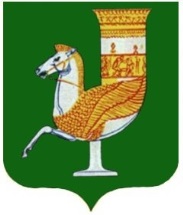 П  О  С  Т  А  Н  О  В  Л  Е  Н  И  Е   АДМИНИСТРАЦИИ   МУНИЦИПАЛЬНОГО  ОБРАЗОВАНИЯ «КРАСНОГВАРДЕЙСКИЙ  РАЙОН»От 24.03.2022г.  №_270с. КрасногвардейскоеО внесении изменения в  приложение  № 2  к постановлению администрации МО «Красногвардейский район» №  10 от 12.01.2022 года «О создании комиссии по делам  казачества в  МО «Красногвардейский район»В соответствии с письмом за исходящим  № А52-281-29 от 26.01.2022 года Заместителя полномочного  представителя  Президента  Российской Федерации в Южном федеральном округе В. Гурбы, письмом за исходящим   № 057-549 от 14.03.2022 года Председателя  Комитета  Республики Адыгея по делам  национальностей, связям с соотечественниками и средствами  массовой информации  А.А. Шхалахова,  руководствуясь Уставом МО «Красногвардейский район»ПОСТАНОВЛЯЮ:1. Внести  изменения в  постановление администрации МО «Красногвардейский район» № 10 от 12.01.2022 года «О создании комиссии по делам  казачества в  МО «Красногвардейский район» приложение № 2 дополнив пунктом 17 следующего содержания: «17. Руководитель муниципального отделения Красногвардейского района Детско-юношеского общественного движения «Союз казачьей молодежи РА» Хрулев Вадим Игоревич (по согласованию)».2.  Разместить  данное постановление на официальном сайте  органов местного самоуправления МО «Красногвардейский район» в сети «Интернет».3. Контроль за выполнением постановления возложить на первого  заместителя главы администрации МО «Красногвардейский район».4. Настоящее постановление вступает в силу с момента его подписания.Глава МО «Красногвардейский   район»			                              Т.И. Губжоков    